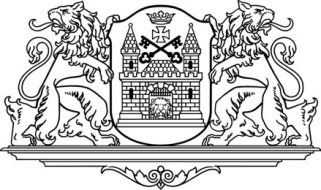 RĪGAS DOMERātslaukums 1, Rīga, LV-1539, tālrunis 67012222, e-pasts: riga@riga.lvsaistošie noteikumiRīgāGrozījumi Rīgas domes 2022. gada 26. janvāra saistošajos noteikumos Nr. 115 “Par Rīgas valstspilsētas pašvaldības 2022. gada budžetu”Izdoti saskaņā ar likuma “Par pašvaldībām” 46. pantu un likuma “Par pašvaldību budžetiem” 16. un 17. pantuIzdarīt Rīgas domes 2022. gada 26. janvāra saistošajos noteikumos Nr. 115 “Par Rīgas valstspilsētas pašvaldības 2022. gada budžetu” šādus grozījumus:1. Izteikt 1. punktu šādā redakcijā:“1. Apstiprināt Rīgas valstspilsētas pašvaldības budžeta 2022. gadam ieņēmumus 1 037 913 430 euro apmērā saskaņā ar 1., 2., 3. un 4. pielikumu.”2. Izteikt 2. punktu šādā redakcijā:“2. Apstiprināt Rīgas valstspilsētas pašvaldības budžeta 2022. gadam izdevumus 1 182 433 549 euro apmērā saskaņā ar 1., 2., 3. un 4. pielikumu.”3. Aizstāt 13. punktā vārdus “Iekškvartālu piebraucamo un koplietošanas ceļu un teritorijas remonts” ar vārdiem “Iekškvartālu un koplietošanas piebraucamo ceļu uzturēšana un remonts un gājēju ietvju uzturēšana”.4. Aizstāt 14. punktā skaitli “4 000 000” ar skaitli “3 000 000”.5. Aizstāt 17. punktā skaitli “76 220 820” ar skaitli “49 478 735”.6. Papildināt saistošos noteikumus ar 20.1 punktu šādā redakcijā:“20.1 Noteikt, ka SIA “Rīgas Nacionālais zooloģiskais dārzs”, lai uzturētu Latvijā vienīgo nacionālo zooloģisko dārzu, izglītotu sabiedrību par Latvijas un pasaules faunu un tās aizsardzību, veiktu pētniecību un sniegtu ieguldījumu reto un izzūdošo sugu saglabāšanā, vienlaikus nodrošinot augstu labturības līmeni zooloģiskā dārza dzīvniekiem, reizi ceturksnī iesniedz pārskatu par Rīgas valstspilsētas pašvaldības dotācijas izlietojumu iepriekšējā ceturksnī.”7. Izteikt saistošo noteikumu 1. pielikumu jaunā redakcijā.8. Izteikt saistošo noteikumu 2. pielikumu jaunā redakcijā.9. Izteikt saistošo noteikumu 3. pielikumu jaunā redakcijā.10. Izteikt saistošo noteikumu 4. pielikumu jaunā redakcijā.11. Izteikt saistošo noteikumu 5. pielikumu jaunā redakcijā.12. Izteikt saistošo noteikumu 6. pielikumu jaunā redakcijā.13. Izteikt saistošo noteikumu 7. pielikumu jaunā redakcijā.2022. gada 9. novembrīNr. RD-22-175-sn(prot. Nr. 74, 39. §)Rīgas domes priekšsēdētājsM. Staķis